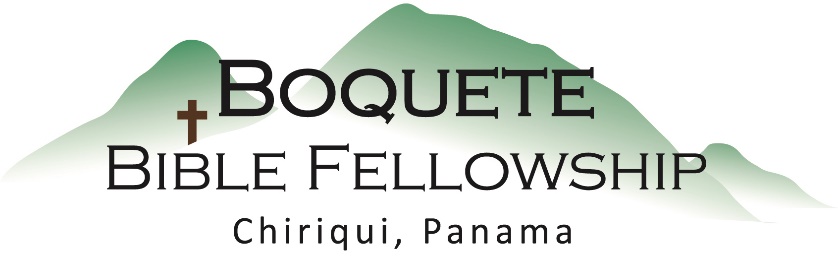 Adoración Dominical – 4 de febrero, 2024Bienvenida y anuncios Oración de limpieza: Salmo 79:8-9Llamado a la adoración Salmo 145:8-13 Adoración a través del canto y las ofrendas Oración de iluminaciónSermón: Romanos 5:2b – Regocijaos en la Gloria de Dios Respuesta                                                                   Bendición: Apocalipsis 7:11-12Anuncios para esta semanaDomingo de Misiones: La próxima semana con comida y compartir después del servicio. Por favor planee asistir este momento especial.Estudio Bíblico de los Miércoles – Bob está dirigiendo un estudio Bíblico a través del libro de los Hechos los miércoles a las 10:30am. ¡Todos están invitados! Estudio Bíblico de las Damas – Tomando un receso hasta el 7 de marzo.Seminario Sobre el Final de la Vida – 17 de febrero de 10:30am – 12:00, en la iglesia.Romanos 5:2b (NBLA) – Regocijaos en la Gloria de DiosPor tanto, habiendo sido justificados por la fe, tenemos[a] paz para con Dios por medio de nuestro Señor Jesucristo, 2 por medio de quien también hemos obtenido entrada por la fe a esta gracia en la cual estamos firmes, y nos gloriamos[b] en la esperanza de la gloria de Dios.Notas del SermónExhortación Principal:Dos preguntas:I.) ¿Que significa esta exhortación?      1.) Alégrense         2.) Esperanza      3.) La gloria de DiosII.) ¿Cómo hacemos esto?     1.) Con respecto al pasado: Leemos la Palabra, especialmente los evangelios.      2.) Con respecto al presente: Sobre el fundamento de la Palabra buscamos Su gloria            aquí y ahora.      3.) Con respecto a una orientación hacia el futuro: Miramos hacia la gloria que ha de             revelarse.